DDefamation Act 2005Portfolio:Attorney GeneralAgency:Department of JusticeDefamation Act 20052005/04419 Dec 20051 Jan 2006 (see s. 2)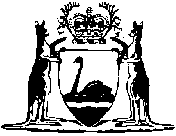 